「京の七夕2022」事業へのご協力のお願い　拝啓　時下ますますご清栄のこととお慶び申し上げます。京都の夏の風物詩として好評を博している「京の七夕」。七夕の趣旨である「祈り」や「願い」をテーマに、旧暦の七夕にあたる８月に開催しています。今年度は、新型コロナ感染症対策を講じたうえで、京都各所で開催される七夕にちなんだイベントと連携して実施を予定しております。その中の1つとして、浴衣など和装の方へのご優待をいただける事業者様を募集しております。和装の方へご優待いただける事業者様は、「京の七夕」公式WEBサイトで和装特典優待施設として掲載させていただきます。「京の七夕」実施にあたり、皆様方のご協力をお願い申し上げます。【掲載概要】◆掲載内容：浴衣など和装の方へのご優待情報◆掲載場所：京の七夕公式サイト（https://kyonotanabata.kyoto.travel/）　※紹介ページは現在作成中のため、現在未公開です。７月上旬頃より、公開予定です。◆掲載イメージ：別紙「掲載イメージ」参照◆掲載期間：2022年6月30日（木）～1年間　※掲載期間は変更の場合があります。◆情報提供方法：　・Word書類に情報を入力のうえ、画像データと共にメール添付にて送付　・Word書類をプリントアウトし、直接記入したものをスキャンした画像データ（「jpg」「png」「PDF」など）と、画像データと共にメール添付にて送付◆情報提供締め切り：2022年8月31日（水）【和装優待の例】①和装でお越しの方にはお菓子プレゼント②和装でお越しの方には特別価格でお食事を提供③和装でお越しの方には次回利用できるクーポンを進呈　　　など【紹介情報】「京の七夕2022」事業に関するお問い合わせ・和装優待情報送付先京の七夕実行委員会事務局〒604-0924 京都市中京区河原町通二条下ル一之船入町384番地 ヤサカ河原町ビル8階電話：075-222-0389【問合せ時間：9：30～12：00、13：00～17：30（土、日、祝を除く）】E-Mail：jimukyoku@kyoto-tanabata.jp〈別紙１. 掲載イメージ〉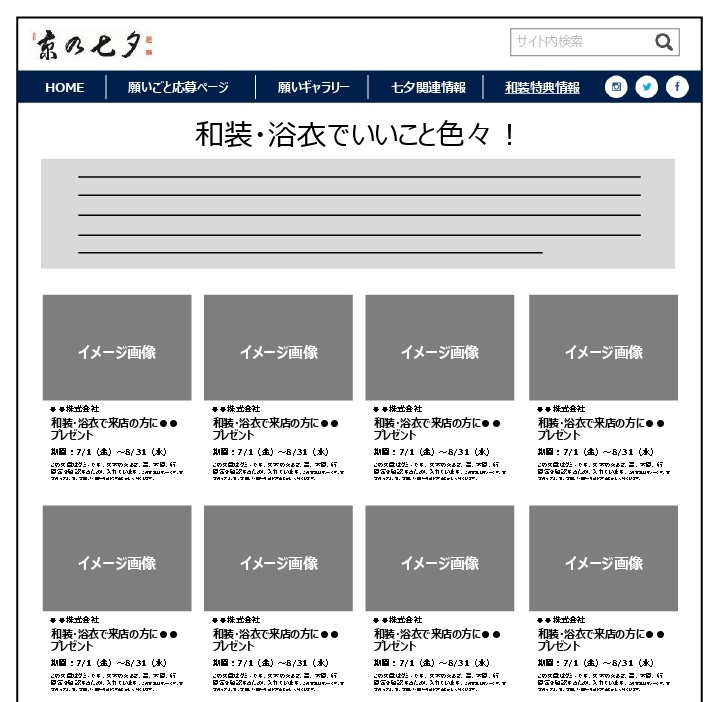 和装特典（タイトル）企業名・団体名対象期間詳細説明（全角120文字以内）住所電話番号イメージ画像（1枚）